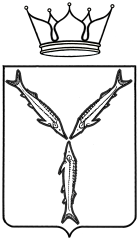 МИНИСТЕРСТВО МОЛОДЕЖНОЙ ПОЛИТИКИИ СПОРТА САРАТОВСКОЙ ОБЛАСТИПРИКАЗот  26.11.2018  №  656г. СаратовО присвоении спортивных разрядовВ соответствии с разрядными нормами и требованиями Единой всероссийской спортивной классификации, административным регламентом по предоставлению министерством молодежной политики и спорта Саратовской области государственной услуги «Присвоение спортивных разрядов (кандидат в мастера спорта и I спортивный разряд) и квалификационной категории «Спортивный судья первой категории» утвержденным приказом № 287 от 15 августа 2012 года и на основании представленных документовПРИКАЗЫВАЮ:Присвоить спортивный разряд «Кандидат в мастера спорта»:Присвоить I спортивный разряд:Подтвердить спортивный разряд «Кандидат в мастера спорта»:Подтвердить I спортивный разряд:Контроль за исполнением настоящего приказа возложить на первого заместителя министра А.А. Абрашина.Министр                                                                                                              А.В. Абросимов№ п/пФ.И.О.Вид спортаУчреждение, организация1.Шишину Даниилу СергеевичубиатлонСРОО «Федерация биатлона Саратовской области»2.Бузыцкову Никите АлександровичукаратэСОРО «Саратовская областная спортивная федерация каратэ»3.Лазутиной Марии ИгоревнекаратэСОРО «Саратовская областная спортивная федерация каратэ»4.Летунову Кириллу АлексеевичукаратэСОРО «Саратовская областная спортивная федерация каратэ»5.Романову Илье АлексеевичукаратэСОРО «Саратовская областная спортивная федерация каратэ»6.Трубчаниновой Дарье СергеевнекаратэСОРО «Саратовская областная спортивная федерация каратэ»7.Аверкиной Ирине Александровнеэстетическая гимнастикаРОО «Саратовская областная федерация эстетической гимнастики»8.Журавлевой Ангелине Андреевнеэстетическая гимнастикаРОО «Саратовская областная федерация эстетической гимнастики»9.Камендровской Юлии Александровнеэстетическая гимнастикаСРОО «Саратовская областная федерация эстетической гимнастики»10.Лукьяновой Софье Сергеевнеэстетическая гимнастикаРОО «Саратовская областная федерация эстетической гимнастики»11.Лыткиной Виктории Андреевнеэстетическая гимнастикаРОО «Саратовская областная федерация эстетической гимнастики»12.Плужник Виктории Сергеевнеэстетическая гимнастикаРОО «Саратовская областная федерация эстетической гимнастики»13.Семеновой Эмили Александровнеэстетическая гимнастикаРОО «Саратовская областная федерация эстетической гимнастики»14.Трусовой Елене Сергеевнеэстетическая гимнастикаРОО «Саратовская областная федерация эстетической гимнастики»15.Суркиной Сафии Равилевнегребля на байдарках и каноэРОО «Саратовская областная федерация гребли на байдарках и каноэ»16.Крамарову Даниилу Валерьевичугребной спортСРОО «Федерация гребного спорта Саратовской области»17.Климову Илье Николаевичугребной спортСРОО «Федерация гребного спорта Саратовской области»18.Михееву Ивану Владимировичугребной спортСРОО «Федерация гребного спорта Саратовской области»19.Марчеву Ивану Александровичууниверсальный бойРОО «Спортивная федерация универсальный бой»20.Очкину Кириллу Юрьевичууниверсальный бойРОО «Спортивная федерация универсальный бой»21.Балабонину Глебу СергеевичуплаваниеСРОО «Федерация плавания»22.Бондарь Михаилу ЭдуардовичуплаваниеСРОО «Федерация плавания»23.Куликовой Алине ДмитриевнеплаваниеСРОО «Федерация плавания»24.Свистунову Ивану ИльичуплаваниеСРОО «Федерация плавания»25.Бибарсовой Эльмире Жавдятовнеспорт лиц с ПОДАСРОО «Федерация спорта лиц с ПОДА»26.Барышеву Дмитрию АндреевичубадминтонСРОФСО «Федерация бадминтона Саратовской области»27.Бузину Илье ВадимовичубадминтонСРОФСО «Федерация бадминтона Саратовской области»28.Зайцевой Дарье АлексеевнебадминтонСРОФСО «Федерация бадминтона Саратовской области»29.Казакбаеву Ботыру МухтаровичубадминтонСРОФСО «Федерация бадминтона Саратовской области»30.Киякиной Алине ОлеговнебадминтонСРОФСО «Федерация бадминтона Саратовской области»31.Киякиной Кристине ОлеговнебадминтонСРОФСО «Федерация бадминтона Саратовской области»32.Краснощековой Анне АндревнеебадминтонСРОФСО «Федерация бадминтона Саратовской области»33.Порох Каролине АнтоновнебадминтонСРОФСО «Федерация бадминтона Саратовской области»34.Аверкину Ярославу ЮрьевичуармрестлингСРФСОО «Федерация армрестлинга Саратовской области»35.Ивлеву Сергею НиколаевичуармрестлингСРФСОО «Федерация армрестлинга Саратовской области»36.Кудашеву Ильдару ТагировичуармрестлингСРФСОО «Федерация армрестлинга Саратовской области»37.Непокрытому Роману АлександровичуармрестлингСРФСОО «Федерация армрестлинга Саратовской области»38.Раджабову Валерию ИгоревичуармрестлингСРФСОО «Федерация армрестлинга Саратовской области»39.Рогозину Виталию ВладимировичуармрестлингСРФСОО «Федерация армрестлинга Саратовской области»40.Салпагарову Рамазану АхияевичуармрестлингСРФСОО «Федерация армрестлинга Саратовской области»41.Усманову Саиду МамадалиевичуармрестлингСРФСОО «Федерация армрестлинга Саратовской области»42.Хуштову Иналу ЗауровичуармрестлингСРФСОО «Федерация армрестлинга Саратовской области»43.Щербакову Роману АлександровичуармрестлингСРФСОО «Федерация армрестлинга Саратовской области»44.Яхину Руслану МарсовичуармрестлингСРФСОО «Федерация армрестлинга Саратовской области»45.Барашковой Ангелине ГригорьевнедзюдоСРОО «Федерация дзюдо Саратовской области»46.Курбанову Эмилю ВагнеровичудзюдоСРОО «Федерация дзюдо Саратовской области»47.Сатиевой Алене АлександровнедзюдоСРОО «Федерация дзюдо Саратовской области»48.Тагирбегову Шамилю РасимовичудзюдоСРОО «Федерация дзюдо Саратовской области»49.Шубиной Софье ОлеговнедзюдоСРОО «Федерация дзюдо Саратовской области»50.Бахавадинову Жамшиду ДжахангировичубоксСРОО «Федерация бокса Саратовской области»51.Бранихину Егору МихайловичубоксСРОО «Федерация бокса Саратовской области»52.Досанову Дархану МиразатовичубоксСРОО «Федерация бокса Саратовской области»53.Порецкому Владимиру АлександровичубоксСРОО «Федерация бокса Саратовской области»54.Ромазанову Алексею АлександровичубоксСРОО «Федерация бокса Саратовской области»55.Субботину Игорю ИгоревичубоксСРОО «Федерация бокса Саратовской области»56.Авдейчик Алексею Владимировичугребля на байдарках и каноэРОО «Саратовская областная федерация гребли на байдарках и каноэ»57.Аржанухину Антону Васильевичугребля на байдарках и каноэРОО «Саратовская областная федерация гребли на байдарках и каноэ»58.Дерябиной Яне Денисовнегребля на байдарках и каноэРОО «Саратовская областная федерация гребли на байдарках и каноэ»59.Донскову Ивану Александровичугребля на байдарках и каноэРОО «Саратовская областная федерация гребли на байдарках и каноэ»60.Дьяченко Артему Евгеньевичугребля на байдарках и каноэРОО «Саратовская областная федерация гребли на байдарках и каноэ»61.Журавлевой Ангелине Андреевнегребля на байдарках и каноэРОО «Саратовская областная федерация гребли на байдарках и каноэ»62.Захарову Михаилу Игоревичугребля на байдарках и каноэРОО «Саратовская областная федерация гребли на байдарках и каноэ»63.Игнатьеву Артему Андреевичугребля на байдарках и каноэРОО «Саратовская областная федерация гребли на байдарках и каноэ»64.Ковылину Ивану Валерьевичугребля на байдарках и каноэРОО «Саратовская областная федерация гребли на байдарках и каноэ»65.Коняевой Надежде Дмитриевнегребля на байдарках и каноэРОО «Саратовская областная федерация гребли на байдарках и каноэ»66.Кострюкову Александру Валерьевичугребля на байдарках и каноэРОО «Саратовская областная федерация гребли на байдарках и каноэ»67.Лукьяновой Софье Сергеевнегребля на байдарках и каноэРОО «Саратовская областная федерация гребли на байдарках и каноэ»68.Майоровой Арине Ивановнегребля на байдарках и каноэРОО «Саратовская областная федерация гребли на байдарках и каноэ»69.Михеевой Анастасии Вячеславовнегребля на байдарках и каноэРОО «Саратовская областная федерация гребли на байдарках и каноэ»70.Молочко Алексею Владимировичугребля на байдарках и каноэРОО «Саратовская областная федерация гребли на байдарках и каноэ»71.Мордовиной Альбине Олеговнегребля на байдарках и каноэРОО «Саратовская областная федерация гребли на байдарках и каноэ»72.Перетрухину Кириллу Дмитриевичугребля на байдарках и каноэРОО «Саратовская областная федерация гребли на байдарках и каноэ»73.Попадьеву Владиславу Константиновичугребля на байдарках и каноэРОО «Саратовская областная федерация гребли на байдарках и каноэ»74.Рычко Сергею Викторовичугребля на байдарках и каноэРОО «Саратовская областная федерация гребли на байдарках и каноэ»75.Семынину Сергею Дмитриевичугребля на байдарках и каноэРОО «Саратовская областная федерация гребли на байдарках и каноэ»76.Шип Олегу Дмитриевичугребля на байдарках и каноэРОО «Саратовская областная федерация гребли на байдарках и каноэ»77.Щекотурову Илье Алексеевичугребля на байдарках и каноэРОО «Саратовская областная федерация гребли на байдарках и каноэ»78.Ивановой Марии Сергеевнеподводный спортСРОО «Спортивная федерация подводного спорта»79.Панфиловой Анастасии Алексеевнеподводный спортСРОО «Спортивная федерация подводного спорта»80.Амбарцумяну Гарсевану АрменовичусамбоСРОО «Спортивная федерация самбо Саратовской области»81.Андрейченко Владиславу ЕвгеньевичусамбоСРОО «Спортивная федерация самбо Саратовской области»82.Аппаеву Алиму КамаловичусамбоСРОО «Спортивная федерация самбо Саратовской области»83.Гоибову Бобирджону РузимуродовичусамбоСРОО «Спортивная федерация самбо Саратовской области»84.Горбань Марку АркадьевичусамбоСРОО «Спортивная федерация самбо Саратовской области»85.Горячеву Али УсмановичусамбоСРОО «Спортивная федерация самбо Саратовской области»86.Дараеву Алексею ЮрьевичусамбоСРОО «Спортивная федерация самбо Саратовской области»87.Захарчуку Николаю АндреевичусамбоСРОО «Спортивная федерация самбо Саратовской области»88.Кистанкину Артёму ДмитриевичусамбоСРОО «Спортивная федерация самбо Саратовской области»89.Косолапову Никите ВячеславовичусамбоСРОО «Спортивная федерация самбо Саратовской области»90.Курбанову Ганифе ТемуровичусамбоСРОО «Спортивная федерация самбо Саратовской области»91.Мусаеву Алтуну Илхаму оглусамбоСРОО «Спортивная федерация самбо Саратовской области»92.Мышенкову Виктору КонстантиновичусамбоСРОО «Спортивная федерация самбо Саратовской области»93.Мышенкову Дмитрию КонстантиновичусамбоСРОО «Спортивная федерация самбо Саратовской области»94.Очкину Кириллу ЮрьевичусамбоСРОО «Спортивная федерация самбо Саратовской области»95.Патуеву Рушану РинатовичусамбоСРОО «Спортивная федерация самбо Саратовской области»96.Полонскому Антону ВасильевичусамбоСРОО «Спортивная федерация самбо Саратовской области»97.Полякову Никите АлексеевичусамбоСРОО «Спортивная федерация самбо Саратовской области»98.Тимаеву Хаджимурату РуслановичусамбоСРОО «Спортивная федерация самбо Саратовской области»99.Тимашеву Никите АлександровичусамбоСРОО «Спортивная федерация самбо Саратовской области»100.Товмасяну Артёму АндраниковичусамбоСРОО «Спортивная федерация самбо Саратовской области»101.Унгенфухту Эдуарду ДмитриевичусамбоСРОО «Спортивная федерация самбо Саратовской области»102.Ханмагомедову Саиду СайдулаевичусамбоСРОО «Спортивная федерация самбо Саратовской области»103.Цуцашвили Руслану ВажаевичусамбоСРОО «Спортивная федерация самбо Саратовской области»104.Шаповаленко Михаилу АлексеевичусамбоСРОО «Спортивная федерация самбо Саратовской области»105.Шекояну Руслану ВалериковичусамбоСРОО «Спортивная федерация самбо Саратовской области»106.Шпакову Сергею СергеевичусамбоСРОО «Спортивная федерация самбо Саратовской области»107.Тимохину Никите Николаевичуспортивная гимнастикаСРОО «Федерация спортивной гимнастики Саратовской области»108.Руденко Кристине Сергеевнепулевая стрельбаСРОСО «Федерация пулевой и стендовой стрельбы»№ п/пФ.И.О.Вид спортаУчреждение, организация1.Кривоносову Никите СергеевичушахматыСРОО «Саратовская областная федерация шахмат»2.Фомину Сергею Константиновичуводнолыжный спортСРОФСО «Федерация воднолыжного спорта Саратовской области»3.Божко Дамиру Сериковичупулевая стрельбаСРОСО «Федерация пулевой и стендовой стрельбы»4.Макарову Владимиру Владимировичупулевая стрельбаСРОСО «Федерация пулевой и стендовой стрельбы»5.Стрелкову Сергею Олеговичупулевая стрельбаСРОСО «Федерация пулевой и стендовой стрельбы»6.Амельницкому Ивану Андреевичууниверсальный бойСРОО «Спортивная федерация универсальный бой»7.Матюшкину Сергею Алексеевичууниверсальный бойСРОО «Спортивная федерация универсальный бой»8.Шабаевой Ольге АндреевнеплаваниеСРОО «Федерация плавания»9.Кичаевой Софье АндреевнетеннисСРОФСО «Федерация тенниса Саратовской области»10.Батковой Ульяне ДмитриевнебадминтонСРОФСО «Федерация бадминтона Саратовской области»11.Галагановой Наталье АндреевнебадминтонСРОФСО «Федерация бадминтона Саратовской области»12.Зиновьеву Никите АлексеевичубадминтонСРОФСО «Федерация бадминтона Саратовской области»13.Ларину Артему ПавловичубадминтонСРОФСО «Федерация бадминтона Саратовской области»14.Поповой Анне АндреевнебадминтонСРОФСО «Федерация бадминтона Саратовской области»15.Рукавишникову Андрею АлексеевичубадминтонСРОФСО «Федерация бадминтона Саратовской области»16.Рягузову Дмитрию МаксимовичубадминтонСРОФСО «Федерация бадминтона Саратовской области»17.Шарковой Алене НиколаевнебадминтонСРОФСО «Федерация бадминтона Саратовской области»18.Мишину Даниле Андреевичумотоциклетный спортСРФСОО «Федерация автомобильного и мотоциклетного спорта Саратовской области»19.Николаенко Василисе Юрьевнеспортивное ориентированиеСООО «Саратовская федерация спортивного ориентирования»20.Синицыной Юлии Витальевнеспортивное ориентированиеСООО «Саратовская федерация спортивного ориентирования»21.Абрамову Кириллу АлексеевичуфутболСРОФСО «Федерация футбола Саратовской области»22.Белову Денису АлексеевичуфутболСРОФСО «Федерация футбола Саратовской области»23.Болотину Эльдару ДмитриевичуфутболСРОФСО «Федерация футбола Саратовской области»24.Братскому Денису АлексеевичуфутболСРОФСО «Федерация футбола Саратовской области»25.Булгину Акиму АнатольевичуфутболСРОФСО «Федерация футбола Саратовской области»26.Бурашову Илье ОлеговичуфутболСРОФСО «Федерация футбола Саратовской области»27.Власову Максиму АндреевичуфутболСРОФСО «Федерация футбола Саратовской области»28.Говердовскому Сергею ПавловичуфутболСРОФСО «Федерация футбола Саратовской области»29.Дейберту Кириллу ДмитриевичуфутболСРОФСО «Федерация футбола Саратовской области»30.Евстафьеву Артемию ИгоревичуфутболСРОФСО «Федерация футбола Саратовской области»31.Евсюкову Дмитрию СергеевичуфутболСРОФСО «Федерация футбола Саратовской области»32.Ефимову Сергею АнатольевичуфутболСРОФСО «Федерация футбола Саратовской области»33.Зарубину Никите ДмитриевичуфутболСРОФСО «Федерация футбола Саратовской области»34.Земскову Виталию ВячеславовичуфутболСРОФСО «Федерация футбола Саратовской области»35.Исаеву Артему АндреевичуфутболСРОФСО «Федерация футбола Саратовской области»36.Коблову Ивану АндреевичуфутболСРОФСО «Федерация футбола Саратовской области»37.Коваленко Дмитрию ВладимировичуфутболСРОФСО «Федерация футбола Саратовской области»38.Куприянову Даниле ДмитриевичуфутболСРОФСО «Федерация футбола Саратовской области»39.Курдюкову Сергею АлександровичуфутболСРОФСО «Федерация футбола Саратовской области»40.Лалаяну Артуру ЭрнестовичуфутболСРОФСО «Федерация футбола Саратовской области»41.Литвинову Павлу АлександровичуфутболСРОФСО «Федерация футбола Саратовской области»42.Макаеву Дени ХамзатовичуфутболСРОФСО «Федерация футбола Саратовской области»43.Малюгину Артему АлексеевичуфутболСРОФСО «Федерация футбола Саратовской области»44.Мищенко Анатолию СергеевичуфутболСРОФСО «Федерация футбола Саратовской области»45.Морозову Михаилу МихайловичуфутболСРОФСО «Федерация футбола Саратовской области»46.Пашкову Андрею АндреевичуфутболСРОФСО «Федерация футбола Саратовской области»47.Петраеву Кириллу ДмитриевичуфутболСРОФСО «Федерация футбола Саратовской области»48.Платонову Сергею МихайловичуфутболСРОФСО «Федерация футбола Саратовской области»49.Плево Ярославу АндреевичуфутболСРОФСО «Федерация футбола Саратовской области»50.Рахметову Азамату ЖумангалиевичуфутболСРОФСО «Федерация футбола Саратовской области»51.Сафарову Руслану ВугаровичуфутболСРОФСО «Федерация футбола Саратовской области»52.Утипову Марату УржановичуфутболСРОФСО «Федерация футбола Саратовской области»53.Фомину Дмитрию ДмитриевичуфутболСРОФСО «Федерация футбола Саратовской области»54.Хаванскому Олегу СергеевичуфутболСРОФСО «Федерация футбола Саратовской области»55.Хащенко Максиму АлексеевичуфутболСРОФСО «Федерация футбола Саратовской области»56.Чирьеву Ивану НикитичуфутболСРОФСО «Федерация футбола Саратовской области»57.Щербакову Петру ВладимировичуфутболСРОФСО «Федерация футбола Саратовской области58.Абраменкову Кириллу АндреевичуармрестлингСРФСОО «Федерация армрестлинга Саратовской области»59.Агасиеву Вадиму АндреевичуармрестлингСРФСОО «Федерация армрестлинга Саратовской области»60.Ахматову Сергею ВасильевичуармрестлингСРФСОО «Федерация армрестлинга Саратовской области»61.Ахметову Артуру ЖумагельдовичуармрестлингСРФСОО «Федерация армрестлинга Саратовской области»62.Барашевой Ангелине АлексеевнеармрестлингСРФСОО «Федерация армрестлинга Саратовской области»63.Басову Игорю ВладимировичуармрестлингСРФСОО «Федерация армрестлинга Саратовской области»64.Бекову Тимуру АбрамовичуармрестлингСРФСОО «Федерация армрестлинга Саратовской области»65.Боровских Илье ИльичуармрестлингСРФСОО «Федерация армрестлинга Саратовской области»66.Гавриловой Анне АлександровнеармрестлингСРФСОО «Федерация армрестлинга Саратовской области»67.Гаджиибрагимову Мураду МагомедрасуловичуармрестлингСРФСОО «Федерация армрестлинга Саратовской области»68.Гарибову Сергею ОлеговичуармрестлингСРФСОО «Федерация армрестлинга Саратовской области»69.Гордиенко Марии АлександровнеармрестлингСРФСОО «Федерация армрестлинга Саратовской области»70.Гурьяновой Анастасии ВитальевнеармрестлингСРФСОО «Федерация армрестлинга Саратовской области»71.Давлекаевой Диане РенадовнеармрестлингСРФСОО «Федерация армрестлинга Саратовской области»72.Девину Владимиру АлександровичуармрестлингСРФСОО «Федерация армрестлинга Саратовской области»73.Дементьевой Елизавете СергеевнеармрестлингСРФСОО «Федерация армрестлинга Саратовской области»74.Денисову Александру ВладимировичуармрестлингСРФСОО «Федерация армрестлинга Саратовской области»75.Евтееву Станиславу АлександровичуармрестлингСРФСОО «Федерация армрестлинга Саратовской области»76.Емельяненкову Денису ОлеговичуармрестлингСРФСОО «Федерация армрестлинга Саратовской области»77.Жарковой Виктории ДмитриевнеармрестлингСРФСОО «Федерация армрестлинга Саратовской области»78.Живайкину Андрею АлександровичуармрестлингСРФСОО «Федерация армрестлинга Саратовской области»79.Корбаковой Татьяне СергеевнеармрестлингСРФСОО «Федерация армрестлинга Саратовской области»80.Кривошееву Ивану ВладимировичуармрестлингСРФСОО «Федерация армрестлинга Саратовской области»81.Круч Дониэлю ВикторовичуармрестлингСРФСОО «Федерация армрестлинга Саратовской области»82.Курышеву Александру АлександровичуармрестлингСРФСОО «Федерация армрестлинга Саратовской области»83.Медведеву Андрею АлександровичуармрестлингСРФСОО «Федерация армрестлинга Саратовской области»84.Муталибову Абдулризаку ЗамудиновичуармрестлингСРФСОО «Федерация армрестлинга Саратовской области»85.Османову Ахмеду ХамидовичуармрестлингСРФСОО «Федерация армрестлинга Саратовской области»86.Плугину Сергею АлександровичуармрестлингСРФСОО «Федерация армрестлинга Саратовской области»87.Рыжову Владимиру АлександровичуармрестлингСРФСОО «Федерация армрестлинга Саратовской области»88.Сахарновой Алене СергеевнеармрестлингСРФСОО «Федерация армрестлинга Саратовской области»89.Смолькину Кириллу АнатольевичуармрестлингСРФСОО «Федерация армрестлинга Саратовской области»90.Туралиеву Адаму КуанышевичуармрестлингСРФСОО «Федерация армрестлинга Саратовской области»91.Усманову Мустафе МамадалиевичуармрестлингСРФСОО «Федерация армрестлинга Саратовской области»92.Филиппову Алексею ФедоровичуармрестлингСРФСОО «Федерация армрестлинга Саратовской области»93.Шепелеву Евгению НиколаевичуармрестлингСРФСОО «Федерация армрестлинга Саратовской области»94.Эминову Раидину НазировичуармрестлингСРФСОО «Федерация армрестлинга Саратовской области»95.Гандарову Эльманзору Исропимовичутайский боксСРОО «Федерация тайского бокса Саратовской области»96.Голощапову Серафиму Станиславовичутайский боксСРОО «Федерация тайского бокса Саратовской области»97.Захарову Виктору Николаевичутайский боксСРОО «Федерация тайского бокса Саратовской области»98.Лукониной Варваре Андреевнетайский боксСРОО «Федерация тайского бокса Саратовской области»99.Мерзлякову Степану Дмитриевичутайский боксСРОО «Федерация тайского бокса Саратовской области»100.Удодову Евгению Павловичутайский боксСРОО «Федерация тайского бокса Саратовской области»101.Фаталиеву Назиму Мирзабеговичутайский боксСРОО «Федерация тайского бокса Саратовской области»102.Азовскому Михаилу Михайловичуавтомобильный спортСФСОО «Региональная федерация автомобильного спорта Саратовской области»103.Арефьеву Александру Сергеевичуавтомобильный спортСФСОО «Региональная федерация автомобильного спорта Саратовской области»104.Орлову Алексею Владимировичуавтомобильный спортСФСОО «Региональная федерация автомобильного спорта Саратовской области»105.Садчикову Константину Юрьевичуавтомобильный спортСФСОО «Региональная федерация автомобильного спорта Саратовской области»106.Сухорукову Владимиру Васильевичуавтомобильный спортСФСОО «Региональная федерация автомобильного спорта Саратовской области»107.Усову Леониду Павловичуавтомобильный спортСФСОО «Региональная федерация автомобильного спорта Саратовской области»108.Огурцову Ивану Сергеевичупрыжки в водуСРОО «Ассоциация по прыжкам в воду»109.Исаковой Анне Владимировнеспортивная гимнастикаСРОО «Федерация спортивной гимнастики Саратовской области»110.Волковой Лилии Вячеславовнехудожественная гимнастикаОО «Саратовская областная федерация художественной гимнастики»111.Носовой Анастасии Павловнехудожественная гимнастикаОО «Саратовская областная федерация художественной гимнастики»112.Трофимовой Кристине Вадимовнехудожественная гимнастикаОО «Саратовская областная федерация художественной гимнастики»№ п/пФ.И.О.Вид спортаВид спортаУчреждение, организацияУчреждение, организация1.Глущенко Ксении АлексеевнебадминтонбадминтонСРОФСО «Федерация бадминтона Саратовской области»СРОФСО «Федерация бадминтона Саратовской области»2.Курмалееву Рустяму Сулеймановичупулевая стрельбапулевая стрельбаСРОСО «Федерация пулевой и стендовой стрельбы»СРОСО «Федерация пулевой и стендовой стрельбы»3.Зиновьевой Татьяне СергеевнедзюдодзюдоСРОО «Федерация дзюдо Саратовской области»СРОО «Федерация дзюдо Саратовской области»4.Нугаевой Лилии РуслановнедзюдодзюдоСРОО «Федерация дзюдо Саратовской области»СРОО «Федерация дзюдо Саратовской области»5.Фимушкину Алексею Васильевичуспорт лиц ПОДАспорт лиц ПОДАСРОО «Федерация спорта лиц с ПОДА»СРОО «Федерация спорта лиц с ПОДА»6.Аллазову Эльвину Магомеду оглысамбосамбоСРОО «Спортивная федерация самбо Саратовской области»СРОО «Спортивная федерация самбо Саратовской области»7.Борчашвили Алихану ЛоваевичусамбосамбоСРОО «Спортивная федерация самбо Саратовской области»СРОО «Спортивная федерация самбо Саратовской области»8.Хамавову Эльдару АрсеновичусамбосамбоСРОО «Спортивная федерация самбо Саратовской области»СРОО «Спортивная федерация самбо Саратовской области»9.Хлебкову Никите АлександровичусамбосамбоСРОО «Спортивная федерация самбо Саратовской области»СРОО «Спортивная федерация самбо Саратовской области»№ п/пФ.И.О.Вид спортаУчреждение, организация1.Мамедову Рауфу Эминовичупрыжки в водуСРОО «Ассоциация по прыжкам в воду»